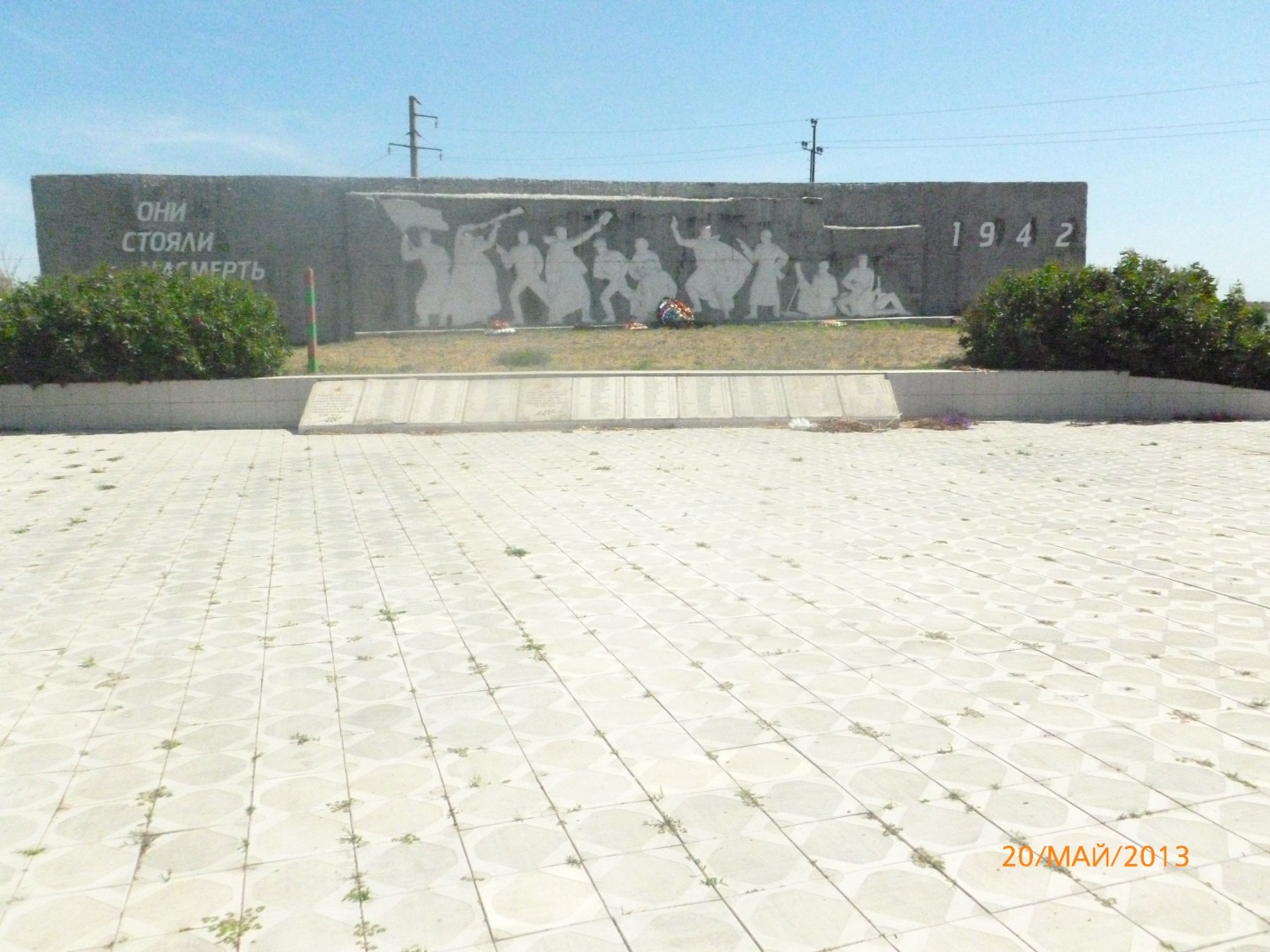 ОСВОБОДИТЕЛИ САЛЬСКОГО РАЙОНА24-й пограничный полк  АБРАМОВ Иван Федорович, род. 1917г., урож. с.Григорьевка Марьинского р-на Сталинской (в наст. время Донецкой) обл., призван Мариупольским ГВК, мл. серж., ОТ 24 пограничный полк Сев.-Кавк. фр-т, пропал б/в в бою на р.Маныч 31.07.1942г. в р-не п.Манычстрой Сальского р-на. ИСТОЧНИКИ:http://www.obd-memorial.ru/html/info.htm?id=9807049 http://www.obd-memorial.ru/html/info.htm?id=9579104 http://www.obd-memorial.ru/html/info.htm?id=9590211 АВЕТИСЯН Г.Г., рядовой,  ОТ 24 пограничный полк Сев.-Кавк. фр-т, убит в бою на р.Маныч между 07.1942г. – 08.1942г., похоронен в братской могиле п.Манычстрой Сальского р-на. Фамилия отмечена на мемориальной плите памятника «Они стояли насмерть.1942».ИСТОЧНИКИ:http://www.obd-memorial.ru/html/info.htm?id=86037257&page=3 АВРОЛЯН (АБРАМЯН) Мирза Тамир (Шамирович), красноармеец, ОТ 24 погранполк Сев.-Кавк. Фр-т,пропал б/в в бою на р.Маныч 31.07.1942г. в р-не п.МанычстройИСТОЧНИКИ:http://www.obd-memorial.ru/html/info.htm?id=9814254 http://www.obd-memorial.ru/html/info.htm?id=9807043 АКИМОВ Иван Егорович, род. 1916г., урож. с.Новые Либаши г.Алатырь Чувашия, призван Алатырским ГВК, ефрейтор, стрелок, ОТ 24 пограничный  полк Сев.-Кавк. фр-т, чл. ВЛКСМ, пропал б/в в бою на р.Маныч 31.07.1942г. в р-не п.Манычстрой Сальского р-на.ИСТОЧНИКИ:http://www.obd-memorial.ru/html/info.htm?id=9814253 http://www.obd-memorial.ru/html/info.htm?id=9578985 http://www.obd-memorial.ru/html/info.htm?id=9590091 http://www.obd-memorial.ru/html/info.htm?id=9807045 http://www.obd-memorial.ru/html/info.htm?id=9980051 АКСАМЕНТНЫЙ Иван Васильевич, род. 1911г., урож. с.Новгородка Кировоградского р-на Украина, призван Новгородским РВК Кировоградской обл., красноармеец, стрелок, ОТ 24 пограничный полк Сев.-Кавк. Фр-т,  пропал б/в в бою на р.Маныч 31.07.1942г. в р-не п.Манычстрой Сальского р-на.ИСТОЧНИКИ:http://www.obd-memorial.ru/html/info.htm?id=9814251  http://www.obd-memorial.ru/html/info.htm?id=9980043 АЛЕКСАНДРОВ Иван Александрович, род. 1917г., урож. д.Иваново Цивильского р-на Чувашии, призван Сталинским РВК, сержант, ком. отделения, ОТ 24 пограничный полк, Сев.-Кавк. фр-т, пропал б/в  в бою 01.08.1942г. в р-не  с.Екатериновка Сальского р-на.ИСТОЧНИКИ: http://www.obd-memorial.ru/html/info.htm?id=9807047 http://www.obd-memorial.ru/html/info.htm?id=9579053 АЛЕКСЕЕВ Василий Алексеевич, род. 1920г., урож. с. Б.Карай Романовского р-на Саратовской обл., призван Романовским РВК,  мл. лейтенант, зам. нач. резервн. заставы, ОТ 24 пограничный полк, Сев.-Кавк. фр-т, чл.ВЛКСМ,  убит в бою  на р.Маныч 30(31).07.1942г., оставлен на поле боя,  похоронен в  братской могиле  с.Шаблиевка Сальского р-на. Фамилия отмечена на мемориальной плите памятника «Они стояли насмерть.1942» в п.Манычстрой.ИСТОЧНИКИ:http://www.obd-memorial.ru/html/info.htm?id=86037262 http://www.obd-memorial.ru/html/info.htm?id=9579298 http://www.obd-memorial.ru/html/info.htm?id=9589774 http://www.obd-memorial.ru/html/info.htm?id=9602375 http://www.obd-memorial.ru/html/info.htm?id=9670459 http://www.obd-memorial.ru/html/info.htm?id=9861234 http://www.obd-memorial.ru/html/info.htm?id=9980747 http://www.obd-memorial.ru/html/info.htm?id=9814246 АЛЕКСЕЕВ Михаил Семенович, ефрейтор, ОТ 24 пограничный полк, Сев.-Кавк. фр-т, пропал б/в на р.Маныч 31.07.1942г. в р-не п.Манычстрой.ИСТОЧНИКИ:http://www.obd-memorial.ru/html/info.htm?id=9807046 АЛИЕВ Шамиль Малюмович (Мелюмович), 1923г., урож. г.Баку Азербайджан, призван Сталинским РВК г.Баку, рядовой, ОТ 24 пограничный полк, убит в бою на р.Маныч 30(31).07.1942г., оставлен на поле боя,  похоронен в  братской могиле п.Манычстрой Сальского р-на. Фамилия отмечена на мемориальной плите памятника «Они стояли насмерть.1942».ИСТОЧНИКИ:http://www.obd-memorial.ru/html/info.htm?id=86037263 http://www.obd-memorial.ru/html/info.htm?id=9589787 http://www.obd-memorial.ru/html/info.htm?id=9814248 АНИКИН Николай Григорьевич, род. 1923г., урож. с.Ново-Токманово Рязанской обл., призван Октябрьским РВК, рядовой, стрелок, ОТ 24 пограничный полк  Сев.-Кав. Фр-т, чл.ВЛКСМ, пропал б/в в бою на р.Маныч 31.07.1942г. в р-не п.Манычстрой Сальского р-на.ИСТОЧНИКИ:http://www.obd-memorial.ru/html/info.htm?id=9814252 http://www.obd-memorial.ru/html/info.htm?id=9807044 http://www.obd-memorial.ru/html/info.htm?id=9980049 АНТОНОВ Павел Григорьевич,  красноармеец, ОТ 24 погран.полк Сев.-Кавк. Фр-т пропал б/в в бою на р.Маныч 31.07.1942г. в р-не п.Манычстрой,ИСТОЧНИКИ:http://www.obd-memorial.ru/html/info.htm?id=9814255 http://www.obd-memorial.ru/html/info.htm?id=9807042 АРТЕМОВ Александр Николаевич (М.), род.1917 (1918)г., урож. Базарно-Карбулакского р-на Саратовской обл., рядовой, руч. пулеметчик, ОТ 24 пограничный полк СКФ, убит  при бомбежке 21(30).07.1942г. на р.Маныч в р-не п. Манычстрой, похоронен в  братской могиле п.Манычстрой Сальского р-на. Фамилия отмечена на мемориальной плите памятника «Они стояли насмерть.1942».ИСТОЧНИКИ: http://www.obd-memorial.ru/html/info.htm?id=86037264 http://www.obd-memorial.ru/html/info.htm?id=9579306 http://www.obd-memorial.ru/html/info.htm?id=9589782 http://www.obd-memorial.ru/html/info.htm?id=9602376 http://www.obd-memorial.ru/html/info.htm?id=9814247 - Санин, Д.Н.Боевые рубежи Маныча: Историч. исследование / Д.Н.Санин . – Элиста : ЗАОр «НПП «Джангар», 2013 . – 128 с.: илл.АРТЕМОВ Георгий Дмитриевич, род. 1898г., урож. с.Средняя Ахтуба  Сталинградской (в наст. время Волгоградской) обл., призван Средне-Ахтубинский РВК, красноармеец, стрелок, ОТ 24 погран. полк СКФ,  пропал б/в в бою на р.Маныч в р-не п. Манычстрой 31.07.1942г. ИСТОЧНИКИ:http://www.obd-memorial.ru/html/info.htm?id=9814250 http://www.obd-memorial.ru/html/info.htm?id=9579090 http://www.obd-memorial.ru/html/info.htm?id=9590197 http://www.obd-memorial.ru/html/info.htm?id=9807048 http://www.obd-memorial.ru/html/info.htm?id=9979997  - Санин, Д.Н.Боевые рубежи Маныча: Историч. исследование / Д.Н.Санин . – Элиста : ЗАОр «НПП «Джангар», 2013 . – 128 с.: илл.АСОКИН Александр Иванович, рядовой, 24 пограничный полк , убит в бою на р.Маныч 30.07.1942г.,    похоронен в  братской могиле п.Манычстрой Сальского р-на. Фамилия отмечена на мемориальной плите памятника «Они стояли насмерть.1942».ИСТОЧНИКИ:http://www.obd-memorial.ru/html/info.htm?id=86037265   http://www.obd-memorial.ru/html/info.htm?id=9814249   БАБАЕВ Газимжан Нухович, род. 1923г., урож. с.Сызой Бугор Володарского р-на Астраханского окр. Сталинградской (в наст. время Волгоградской) обл., призван Володарским РВК, красноармеец, ОТ 24 погранполк Сев.-Кавк. Фр., пропал б/в в бою 31.07.1942г. в р-не р.Маныч. ИСТОЧНИКИ:  http://www.obd-memorial.ru/html/info.htm?id=9814400 http://www.obd-memorial.ru/html/info.htm?id=9578988 БАГИРОВ Ханбаба Беков, рядовой,  ОТ 24 погранполк Сев.-Кавк. Фр.,  убит в бою  30.07.1942г.   похоронен в  братской могиле п.Манычстрой Сальского р-на. Фамилия отмечена на мемориальной плите памятника «Они стояли насмерть.1942».ИСТОЧНИКИ: http://www.obd-memorial.ru/html/info.htm?id=86037266http://www.obd-memorial.ru/html/info.htm?id=9814396  БАРКОВ Иван Андреевич, род. 1922г., урож. и жит. г.Одесса пер. Перво-Куликовская д.3-3 Украина, призван Шевченсковским РВК г.Одесса, красноармеец, снайпер, ОТ 24 пограничный полк СКФ,  пропал б/в на р.Маныч 31.07.1942г. в р-не п.Манычстрой Сальского р-на.http://www.obd-memorial.ru/html/info.htm?id=9814404 http://www.obd-memorial.ru/html/info.htm?id=9579102 БАШКИН Григорий Михайлович, род.1920г., урож. с.Колачевское Кировского р-она (Уваровского р-на) Московской обл., призван Уваровским РВК, рядовой, стрелок, ОТ 24 пограничный полк СКФ, убит в бою  на р.Маныч 31.07.1942г.,   остался на поле боя, похоронен в  братской могиле п.Манычстрой Сальского р-на. Фамилия отмечена на мемориальной плите памятника «Они стояли насмерть.1942».ИСТОЧНИКИ:http://www.obd-memorial.ru/html/info.htm?id=86037267http://www.obd-memorial.ru/html/info.htm?id=9579315http://www.obd-memorial.ru/html/info.htm?id=9602495 http://www.obd-memorial.ru/html/info.htm?id=9814397- Санин, Д.Н.Боевые рубежи Маныча: Историч. исследование / Д.Н.Санин . – Элиста : ЗАОр «НПП «Джангар», 2013 . – 128 с.: илл. БЕЛЯЕВ Тимофей Гаврилович, род.1910г. , урож. с.Виногробль Свободинского р-на Курской обл., лейтенант, нач.6 заставы, б/п, пропал б/в в бою на р.Маныч 31.07. (01.08)1942г. в р-не п. Манычстрой, Сальского р-на остался на поле боя.ИСТОЧНИКИ: http://www.obd-memorial.ru/html/info.htm?id=9814409 http://www.obd-memorial.ru/html/info.htm?id=9578995 БЕРШАДСКИЙ Исаак Ефимович, род. 1923г., урож. г.Одессы, рядовой, 24пп, погиб в бою между 29-31 июля 1942г., похоронен  в братской могиле парковой зоны с.Шаблиевка. Фамилия отмечена на мемориальной плите памятника «Они стояли насмерть.1942».ИСТОЧНИКИ: http://www.obd-memorial.ru/html/info.htm?id=86037268- Санин, Д.Н.Боевые рубежи Маныча: Историч. исследование / Д.Н.Санин . – Элиста : ЗАОр «НПП «Джангар», 2013 . – 128 с.: илл.- Я помнюю…: историко-краеведческий сборнике в честь 65-летия Великой Победы / СМЦБ; сост.: Л.Н.Перепеч, И.П.Касимова, М.Г.Погорелова; ред. Л.Н.Перепеч . – Сальск, 2010 . – С.117.БИРИЧЕВ Николай Иванович, род. 1918г., урож. д.Шилово Котласского р-на Архангельской обла, призван Котласским РВК, красноармеец, стрелок, ОТ 24 пограничный полк СКФ, пропал б/в в бою на р.Маныч 31.07.1942г. в р-не п. Манычстрой Сальского р-на. ИСТОЧНИКИ: http://www.obd-memorial.ru/html/info.htm?id=9579051  БИРЮКОВ Порфирий Яковлевич, род. 1912г., урож.с. Шумайское Аргаяшского р-на Челябинской обл., призван Аргаяшским РВК, красноармеец, стрелок,  ОТ 24 пограничный полк СКФ, пропал б/в  01.08.1942г.на р.Маныч  в р-не п.Манычстрой Сальского р-на.ИСТОЧНИКИ:  http://www.obd-memorial.ru/html/info.htm?id=9814407 http://www.obd-memorial.ru/html/info.htm?id=9579055  БУНТИН Семен Никитович, род. 1920г., урож. д.Грязная Саратовской обл., призван Красноармейским РВК г.Саратов, красноармеец, стрелок, ОТ 24 пограничный полк СКФ, пропалд б/в 31.07.1942г. в р-не п.Манычстрой.ИСТОЧНИКИ: http://www.obd-memorial.ru/html/info.htm?id=9579100   БУРЫКИН Иван Григорьевич, род. 1923г., урож. Кашарского р-на Ростовской обл.,  красноармеец, стрелок, убит в бою  на р.Маныч 31.07.1942г.,   остался на поле боя рядовой, 24 пограничный полк , убит в бою  07.10.1942г , похоронен в  братской могиле п.Манычстрой Сальского р-на. Фамилия отмечена на мемориальной плите памятника «Они стояли насмерть.1942».ИСТОЧНИКИ:  http://www.obd-memorial.ru/html/info.htm?id=86037269 http://www.obd-memorial.ru/html/info.htm?id=9814395  ВАСИЛЬЕВ Яков Александрович,род. 1918г., урож. ленинградской обл.,  рядовой, стрелок, 24 пограничный полк , убит в бою  на р.Маныч 30(31).07.1942г оставлен на поле боя, , похоронен в  братской могиле п.Манычстрой Сальского р-на. Фамилия отмечена на мемориальной плите памятника «Они стояли насмерть.1942».ИСТОЧНИКИ: http://www.obd-memorial.ru/html/info.htm?id=86037270http://www.obd-memorial.ru/html/info.htm?id=9814609  ВЕРВИЦКИЙ  Прокофий Данилович   род. 1920г., урож. Одесской обл. рядовой, 24 пограничный полк ,  убит в бою 30(31).07.1942г., остался на поле боя,  похоронен в  братской могиле п.Манычстрой Сальского р-на. Фамилия отмечена на мемориальной плите памятника «Они стояли насмерть.1942».ИСТОЧНИКИ: http://www.obd-memorial.ru/html/info.htm?id=86037271http://www.obd-memorial.ru/html/info.htm?id=9814610  ВИТЕР Аким Тимофеевич, 1919г., урож. д.Кисеоевка Белокуракинского р-на Ворошиловск. Обл., рядовой, руч. Пулеметчмк, 24 пограничный полк , убит в бою  31.07.1942г.   похоронен в  братской могиле п.Манычстрой Сальского р-на. Фамилия отмечена на мемориальной плите памятника «Они стояли насмерть.1942».ИСТОЧНИКИ: http://www.obd-memorial.ru/html/info.htm?id=86037272http://www.obd-memorial.ru/html/info.htm?id=9814606  ВОРОБЬЕВ Александр Васильевич, рядовой, 24 пограничный полк , убит в бою   30.07.1942г., похоронен в  братской могиле п.Манычстрой Сальского р-на. Фамилия отмечена на мемориальной плите памятника «Они стояли насмерть.1942».ИСТОЧНИКИ: http://www.obd-memorial.ru/html/info.htm?id=86037273http://www.obd-memorial.ru/html/info.htm?id=9814611 ГЕДЗЕЛОВСКИЙ Михаил Иванович, рядовой, 24 пограничный полк , убит в бою   30.07.1942г.,  похоронен в  братской могиле п.Манычстрой Сальского р-на. Фамилия отмечена на мемориальной плите памятника «Они стояли насмерть.1942».ИСТОЧНИКИ: http://www.obd-memorial.ru/html/info.htm?id=86037274http://www.obd-memorial.ru/html/info.htm?id=9814771   ГИНЗБУРГ Лазарь Абрамович (Д.),  род. 1907г., урож. г.Быхов (д.Новая Мильча) Гомельской обл. Белоруссия, политрук,  ОТ 24 пограничный стрелк. полк, Сев.-Кавк. фр-т, чл. ВКП(б),  убит в бою  на р.Маныч  30.07.1942г.  похоронен в  братской могиле п.Манычстрой Сальского р-на. Фамилия отмечена на  мемориальной плите памятника «Они стояли насмерть.1942». ИСТОЧНИКИ:http://www.obd-memorial.ru/html/info.htm?id=86037275http://www.obd-memorial.ru/html/info.htm?id=9579295 http://www.obd-memorial.ru/html/info.htm?id=9589771 http://www.obd-memorial.ru/html/info.htm?id=9670463 http://www.obd-memorial.ru/html/info.htm?id=9814765   ГРИЦАЕВ Абрам Васильевич, род. 1906 (1907)г., урож. х. Роликов Никитовского р-на Курской обл.,  жит. ст.Динская, ул. Красная д.30, Пластуновского р-на Краснодарского края, призван в 1941г. Пластуновским РВК, рядовой, старшина, ОТ 24 пограничный стрелк.  полк, Сев.-Кавказ. фр-т, п/п 26696, б/п, убит в бою между 30(31).07.1942г.,  похоронен в  братской могиле п.Манычстрой Сальского р-на. Фамилия отмечена на  мемориальной плите памятника «Они стояли насмерть.1942».ИСТОЧНИКИ:  http://www.obd-memorial.ru/html/info.htm?id=86037276http://www.obd-memorial.ru/html/info.htm?id=9579312 http://www.obd-memorial.ru/html/info.htm?id=9589788 http://www.obd-memorial.ru/html/info.htm?id=9602702 http://www.obd-memorial.ru/html/info.htm?id=9979970 http://www.obd-memorial.ru/html/info.htm?id=66306339 http://www.obd-memorial.ru/html/info.htm?id=9814772   ЗАРУЙКОН (ЗАРУЙКИН) Николай Яковлевич, род. 1902г., урож. с.Печуга Дубовского р-на Сталинградской обл., призван Дубовским РВК, красноармеец, стрелок, ОТ 24 пограничный стрелк.  полк, Сев.-Кавказ. фр-т,  пропал б/в 31.07.1942г. в бою на р.Маныч  в р-не п.Манычстрой Сальского р-на.ИСТОЧНИКИ:http://www.obd-memorial.ru/html/info.htm?id=9815164 http://www.obd-memorial.ru/html/info.htm?id=9980041 ЗАТВОРНИЦКИЙ Григорий Васильевич, сержант, 24 пограничный полк , убит в бою  30.07.1942г.   похоронен в  братской могиле п.Манычстрой Сальского р-на. Фамилия отмечена на мемориальной плите памятника «Они стояли насмерть.1942».ИСТОЧНИКИ:http://www.obd-memorial.ru/html/info.htm?id=86037278http://www.obd-memorial.ru/html/info.htm?id=9815161  ЗЕЛЬМАН М.С., рядовой, 24 пограничный полк , убит в бою между 07.1942г. – 08.1942г., похоронен в  братской могиле п.Манычстрой Сальского р-на. Фамилия отмечена на мемориальной плите памятника «Они стояли насмерть.1942».ИСТОЧНИКИ: http://www.obd-memorial.ru/html/info.htm?id=86037279 ЗЯБЛЕВ (ЗЯБЛОВ) Михаил Михайлович, род. 1920г., урож. д.Лабучаны Лопасненского р-на Московской обл., призван Первомайским РВК г.Москвы, красноармеец, снайпер, ОТ 24 пограничный стрелк.  полк, Сев.-Кавказ. фр-т, пропал б/в 31.07.1942г. в р-не п.Манычстрой. Сальского р-на.http://www.obd-memorial.ru/html/info.htm?id=9815163 http://www.obd-memorial.ru/html/info.htm?id=9579101  КАЗАКОВ Василий Артемович, род. 1920г., уроженец д.Катынь-Покровка Смоленской обл., призван Смоленским РВК,  серж., ОТ 24 погранполк Сев.-Кавк. Фр.,   пропал б/в в бою  на р.Маныч  31.07.(01.08).1942г. в р-не п.Манычстрой.ИСТОЧНИКИ:http://www.obd-memorial.ru/html/info.htm?id=9815357  http://www.obd-memorial.ru/html/info.htm?id=9578994  КАЛИТОВ Яков Иванорвич, род. 1918г., урож. Сосовского р-на Ферганской обл., призван Сталинским РВК г.Москвы,  ст. сержант, старшина роты связи, 24 пограничный полк , убит в бою  на р.Маныч 30(31).07.1942г , оставлен на поле боя, похоронен в  братской могиле п.Манычстрой Сальского р-на. Фамилия отмечена на мемориальной плите памятника «Они стояли насмерть.1942».ИСТОЧНИКИ: http://www.obd-memorial.ru/html/info.htm?id=86037280http://www.obd-memorial.ru/html/info.htm?id=9815335 КАРАСЬ Моисей Васильевич, род. 1916г.,  уроженец с. Юльевка Запорожской обл. Украина, призван Запорожским РВК, красноармеец, ОТ 24 погранполк Сев.-Кавк. Фр.,   пропал б/в в бою 31.07.1942г. на р. Маныч в р-не п.Манычстрой.http://www.obd-memorial.ru/html/info.htm?id=9815348 http://www.obd-memorial.ru/html/info.htm?id=9578993  КЛИМАКОВ (КЛИМАНОВ) Григорий Ефимович,  род. 1919г., урож. с.Калинино Ново-Деревеньковского р-на Орловской обл., сержант,  ОТ 24 пограничный полк Сев.-Кавк. Фр.,    убит в бою  на р.Маныч 31.07.1942г.,  похоронен в  братской могиле п.Манычстрой Сальского р-на. Фамилия отмечена на  мемориальной плите памятника «Они стояли насмерть.1942».ИСТОЧНИКИ: http://www.obd-memorial.ru/html/info.htm?id=86037281http://www.obd-memorial.ru/html/info.htm?id=9815340 http://www.obd-memorial.ru/html/info.htm?id=9579107 КОВАЛЕНКО Иван Тимофеевич, 1915г., урож.       красноармеец, стрелок,  24 пограничный полк , убит в бою  30(31).07.1942г. , оставлен на поле боя,  похоронен в  братской могиле п.Манычстрой Сальского р-на. Фамилия отмечена на мемориальной плите памятника «Они стояли насмерть.1942».ИСТОЧНИКИ: http://www.obd-memorial.ru/html/info.htm?id=86037282http://www.obd-memorial.ru/html/info.htm?id=9815335 КОВИНЬКО Николай Григорьевич, пропал б/в 01.08.1942г.http://www.obd-memorial.ru/html/info.htm?id=9815356 КОВРОВ Александр Яковлевич,  род. 1918г, урож. с. Петропавловка Коротоякского р-на Воронежской обл., призван Коротоякским РВК, сержант, стрелок, ОТ 24 пограничный полк Сев.-Кавк. Фр., чл. ВЛКСМ, пропал б/в  в бою  на р.Маныч 31.07.1942г. в р-не п.Манычстрой Сальского р-на.ИСТОЧНИКИ:  http://www.obd-memorial.ru/html/info.htm?id=9815349 http://www.obd-memorial.ru/html/info.htm?id=9980045 КОМЛЕВ Иван Александрович, род. 1899г., урож. Серафимовичского р-на Сталинградской обл, призван Серафимовичским РВК, .рядовой, стрелок,24 пограничный полк ,  убит в бою  на р.Маныч 31.07.1942г , оставлен на поле боя, похоронен в  братской могиле п.Манычстрой Сальского р-на. Фамилия отмечена на мемориальной плите памятника «Они стояли насмерть.1942».ИСТОЧНИКИ:http://www.obd-memorial.ru/html/info.htm?id=86037283КОНОНОВ Дмитрий Федорович,  род. 1923г., урож.  с.Большинка Калушинского р-на Ростовской обл, призван  Тарасовским  РВК, красноармеец, стрелок, ОТ 24 пограничный полк Сев.-Кавк. Фр., пропал б/в 01.08.1942г. в р-не с.Екатериновка Сальского р-на.ИСТОЧНИКИ: http://www.obd-memorial.ru/html/info.htm?id=9579049 КОРКУНОВ (КОРКУНЕВ) Николай Максимович, род.1916г., урож. д. Довшихи Дзержинского р-на Горьковской обл., б/звания, ИД ком. штабного взвода, канд. ВКП(б) 3495557, пропал б/в в бою на р.Маныч 31.07.1942г.,  http://www.obd-memorial.ru/html/info.htm?id=9815351 КОРСАКОВ Николай Дмитриевич,  род. 1923г., урож. г.Муром Горьковской  обл.,  призван Джапаридзевским РВК г.Баку Азербайджан,  красноармеец, стрелок, ОТ 24 пограничный полк Сев.-Кавк. Фр., чл. ВЛКСМ, пропал б/в  в бою  на р.Маныч 31.07.1942г. в р-не п.Манычстрой Сальского р-на.ИСТОЧНИКИ:   http://www.obd-memorial.ru/html/info.htm?id=9815350 http://www.obd-memorial.ru/html/info.htm?id=9980046  КОЧМАЛА (КОГМАЛА) Борис Евдокимович, рядовой, 24 пограничный полк , убит в бою  31.07.1942г  похоронен в  братской могиле п.Манычстрой Сальского р-на. Фамилия отмечена на мемориальной плите памятника «Они стояли насмерть.1942».ИСТОЧНИКИ: http://www.obd-memorial.ru/html/info.htm?id=86037284http://www.obd-memorial.ru/html/info.htm?id=9815352  КОШКИН Александр Никитович, род. 1922г., урож. с.Калина Одесской обл., рядовой, стрелок, 24 пограничный полк , убит в бою  30.07.1942г.  , похоронен в  братской могиле п.Манычстрой Сальского р-на. Фамилия отмечена на мемориальной плите памятника «Они стояли насмерть.1942».ИСТОЧНИКИ: http://www.obd-memorial.ru/html/info.htm?id=86037285http://www.obd-memorial.ru/html/info.htm?id=9815339  КРУЧИНИН Илья Ильич, род. 1905г., урож. г.Кашин Калининской (в наст. время Тверской) обл., (по другим сведениям Ободовского р-на Винницкой обл. Украина) жит. Акмолинской обл. Казахстана, ст. лейтенант (капитан), нач. связи батальона, ком. хоз. роты, ОТ 24 ПП ВВ С-КФ, чл.ВКП(б), убит в бою 31.07.1942г на Манычском рубеже., похор. 01.08.1942г. в одиноч. мог. на   юго-западной окраине с.Екатериновка у дороги по маршруту «Сальск-Бараники». Фамилия отмечена на мемориальной плите памятника «Они стояли насмерть.1942».ИСТОЧНИКИ:   http://www.obd-memorial.ru/html/info.htm?id=9309283
http://www.obd-memorial.ru/html/info.htm?id=9579299
http://www.obd-memorial.ru/html/info.htm?id=9589775
http://www.obd-memorial.ru/html/info.htm?id=9603113
http://www.obd-memorial.ru/html/info.htm?id=9861244
http://www.obd-memorial.ru/html/info.htm?id=9670419
http://www.obd-memorial.ru/html/info.htm?id=9980749
http://www.obd-memorial.ru/html/info.htm?id=50986213
http://www.obd-memorial.ru/html/info.htm?id=407695998
http://www.obd-memorial.ru/html/info.htm?id=261231263
http://www.obd-memorial.ru/html/info.htm?id=261231264
http://memorybook.ucoz.org/index/pamjatniki/0-16#17- Я помнюю…: историко-краеведческий сборнике в честь 65-летия Великой Победы / СМЦБ; сост.: Л.Н.Перепеч, И.П.Касимова, М.Г.Погорелова; ред. Л.Н.Перепеч . – Сальск, 2010 . – С.117.КУРНОСОВ Василий Михайлович, род. 1920г., урож. Московской обл., призван Первомайским РВК г.Москва, рядовой, ручной пулеметчик, 24 пограничный полк , убит в бою  на р.Маныч  30(31).07.1942г., оставлен на поле боя., похоронен в  братской могиле п.Манычстрой Сальского р-на. Фамилия отмечена на мемориальной плите памятника «Они стояли насмерть.1942».ИСТОЧНИКИ: http://www.obd-memorial.ru/html/info.htm?id=86037287 http://www.obd-memorial.ru/html/info.htm?id=9815337 ЛАДУШКИН Иван Матвеевич, род. 1907 (1909)г., урож.  с. Боготол Боготольского р-на Красноярского края, капитан,  нач. штаба батальона, ОТ 24 пограничный стрелк. полк, Сев.-Кавказ. фр-т, чл. ВКП(б), убит в бою на р.Маныч  30 (31).07.1942г., оставлен на поле боя,  похоронен в  братской могиле п.Манычстрой Сальского р-на. Фамилия отмечена на  мемориальной плите памятника «Они стояли насмерть.1942».ИСТОЧНИКИ: http://www.obd-memorial.ru/html/info.htm?id=86037288http://www.obd-memorial.ru/html/info.htm?id=9579296 http://www.obd-memorial.ru/html/info.htm?id=9589772 http://www.obd-memorial.ru/html/info.htm?id=9603257 http://www.obd-memorial.ru/html/info.htm?id=10214675http://www.obd-memorial.ru/html/info.htm?id=9815712ЛАЗАРЕНКО Константин Александрович, род.1919г., урож. с.Дидковичи, Народичского р-на Житомирской обл. Украина, призван   Кировским РВК г.Ростова-на-Дону, красноармеец,      ОТ 24 пограничный стрелк. полк, Сев.-Кавказ. фр-т, пропал б/в в бою 31.07.1942г. на р.Маныч.ИСТОЧНИКИ:  http://www.obd-memorial.ru/html/info.htm?id=9815720 http://www.obd-memorial.ru/html/info.htm?id=9578991 ЛЕБЕДЕВ Андрей Иванович, род. 1920г., урож. с.Сторожевое Усманского р-на Воронежской обл., рядовой, стрелок,24 пограничный полк , убит в бою  30.07.1942г., похоронен в  братской могиле п.Манычстрой Сальского р-на. Фамилия отмечена на мемориальной плите памятника «Они стояли насмерть.1942».ИСТОЧНИКИ:http://www.obd-memorial.ru/html/info.htm?id=86037289http://www.obd-memorial.ru/html/info.htm?id=9815718  ЛИНДРИК Ольга Кирилловна, род.1922г., урож. Станиславчикского р-на Винницкой обл. Украина, [Вологодской обл.], призвана Тульчинским РВК, сержант, санинструктор 3-го батальона, ОТ 24 пограничный полк СКФ , убита в бою на р.Маныч между 29.07.1942г. – 31.07.1942г., похоронена в братской могиле  в  парковой зоне с.Шаблиевка  Сальского р-на. Фамилия отмечена на  мемориальной плите памятника «Они стояли насмерть.1942» в п. Манычстрой.ИСТОЧНИКИ:                   http://www.obd-memorial.ru/html/info.htm?id=86037290http://www.obd-memorial.ru/html/info.htm?id=9579328 http://www.obd-memorial.ru/html/info.htm?id=9603260 http://www.obd-memorial.ru/html/info.htm?id=261232002 http://www.obd-memorial.ru/html/info.htm?id=261232003http://parad62.ru/hero/15132- Санин, Д.Н.Боевые рубежи Маныча: Историч. исследование / Д.Н.Санин . – Элиста : ЗАОр «НПП «Джангар», 2013 . – 128 с.: илл.- Я помнюю…: историко-краеведческий сборнике в честь 65-летия Великой Победы / СМЦБ; сост.: Л.Н.Перепеч, И.П.Касимова, М.Г.Погорелова; ред. Л.Н.Перепеч . – Сальск, 2010 . – С.117. ЛОМАКИН Николай Васильевич, рядовой, 24 пограничный полк , убит в бою  31.07.1942г., похоронен в  братской могиле п.Манычстрой Сальского р-на. Фамилия отмечена на  мемориальной плите памятника «Они стояли насмерть.1942» в п. Манычстрой.ИСТОЧНИКИ: http://www.obd-memorial.ru/html/info.htm?id=86037291 ЛУКИНОВ Иван Кирсанович, род. 1918г., урож. Верхне-текловского р-на  Ворошиловоградской обл., призван Верхне-текловским РВК, призван рядовой, сапер, 24 пограничный полк ,  убит в бою 30(31).07.1942г., оставлен на поле боя. похоронен в  братской могиле п.Манычстрой Сальского р-на. Фамилия отмечена на  мемориальной плите памятника «Они стояли насмерть.1942» в п. Манычстрой.ИСТОЧНИКИ:http://www.obd-memorial.ru/html/info.htm?id=86037292http://www.obd-memorial.ru/html/info.htm?id=9815717 МАГЕРАЛОВ (МАГЕРОМОВ) Мамедача Абузоревич, уроженец Узбекистана, рядовой, стрелок, 24 пограничный полк , убит в бою между 07.1942г. – 08.1942г., похоронен в  братской могиле п.Манычстрой Сальского р-на. Фамилия отмечена на  мемориальной плите памятника «Они стояли насмерть.1942» в п. Манычстрой.ИСТОЧНИКИ: http://www.obd-memorial.ru/html/info.htm?id=86037293http://www.obd-memorial.ru/html/info.htm?id=9815858 МАЛАХОВ Василий Дмитриевич, род. 1917г., урож. с.Дмитриевка Шатринского р-на рядовой, 24 пограничный полк , убит  при бомбежке 30. 07.1942г.,   оставлен на поле боя,  похоронен в  братской могиле п.Манычстрой Сальского р-на. Фамилия отмечена на  мемориальной плите памятника «Они стояли насмерть.1942» в п. Манычстрой.ИСТОЧНИКИ:http://www.obd-memorial.ru/html/info.htm?id=86037294http://www.obd-memorial.ru/html/info.htm?id=9815857 МАМЕДЖАНОВ (МАМЕДХАНОВ) Султанмеджит, род. 1923г., урож. с.Гиль Кусарского р-на Азербайджан, призван Кусарским РВК, красноармеец, стрелок, ОТ 24 пограничный полк СКФ, чл.ВЛКСМ,  пропал б/в на р.Маныч 31.07.1942г. в р-не п.Манычстрой Сальского р-на.ИСТОЧНИКИ:http://www.obd-memorial.ru/html/info.htm?id=9815863 http://www.obd-memorial.ru/html/info.htm?id=9980039  МАРДУХАЕВ И.И., рядовой, 24 пограничный полк , убит в бою между 07.1942г. – 08.1942г., похоронен в  братской могиле п.Манычстрой Сальского р-на. Фамилия отмечена на  мемориальной плите памятника «Они стояли насмерть.1942» в п. Манычстрой.ИСТОЧНИКИ: http://www.obd-memorial.ru/html/info.htm?id=86037295 МАТОШИН (МАТЫЦИН) Афанасий Иванович, род. 1904г., урож. с.Сторожевое  Усманского  р-на Воронежской обл., капитан, ИД командира 3-го батальона, ОТ 24 пограничный стрелк. полк  Сев.-Кавказ. фр-т, чл.ВКП(б),  умер от ран 31.07.1942г., похоронен в  братской могиле п.Манычстрой Сальского р-на. Фамилия отмечена на  мемориальной плите памятника «Они стояли насмерть.1942 год».ИСТОЧНИКИ:http://www.obd-memorial.ru/html/info.htm?id=86037296http://www.obd-memorial.ru/html/info.htm?id=9579294 http://www.obd-memorial.ru/html/info.htm?id=9589791 http://www.obd-memorial.ru/html/info.htm?id=9603376 http://www.obd-memorial.ru/html/info.htm?id=9861235 http://www.obd-memorial.ru/html/info.htm?id=9980746 http://www.obd-memorial.ru/html/info.htm?id=10214748 http://www.obd-memorial.ru/html/info.htm?id=9815849 МИЛАЧЕВ (МИГАЧЕВ) Николай Михайлович,  род. 1920г., урож. д.Овчинники Нагорьевского р-на Ярославской обл., призван Нагорьевским РВК, красноармеец, санитар, ОТ 24 погранполк Сев.-Кавк. Фр., пропал б/в 30(31).07.1942г. на р. Маныч.ИСТОЧНИКИ:http://www.obd-memorial.ru/html/info.htm?id=9815864 http://www.obd-memorial.ru/html/info.htm?id=9578984 http://www.obd-memorial.ru/html/info.htm?id=9980052  МОРОЗ Юрий Федорович, род. 1922г., урож. Октябрьского р-на Одесской обл., призван Одесским РВК, рядовой,  ОТ 24 пограничный полк Сев.-Кавк. Фр.,  чл. ВЛКСМ,  ранен в бою   на р.Маныч 31.07.1942г., умер от ранения, похоронен в г.Грозный.   Фамилия отмечена на  мемориальной плите памятника «Они стояли насмерть.1942» в п. Манычстрой.ИСТОЧНИКИ:http://www.obd-memorial.ru/html/info.htm?id=86037257&page=3http://www.obd-memorial.ru/html/info.htm?id=9815850 МОРОЗОВ Сергей Николаевич, рядовой, 24 пограничный полк, убит в бою  на р.Маныч 30(31).07.1942г., похоронен в  братской могиле п.Манычстрой Сальского р-на. Фамилия отмечена на  мемориальной плите памятника «Они стояли насмерть.1942» в п. Манычстрой.ИСТОЧНИКИ:http://www.obd-memorial.ru/html/info.htm?id=86037298http://www.obd-memorial.ru/html/info.htm?id=9815859  НАСОНОВ (НОСОВ) Василий Семенович, род. 1918г., урож. с.Русаново Терновского р-на Воронежской обл., мл. лейтенант, зам. нач. заставы , канд. ВКП(б) 1576065, пропал б/в с бою на р.Маныч 31.07.1942г. в р-не п. Манычстрой Сальского р-на.ИСТОЧНИКИ: http://www.obd-memorial.ru/html/info.htm?id=9579106  ПАРСОДАНЯН (ПАРСОДОНЯН) Артовоз Григорьевич, род. 1923г., урож. с.Чахетог Мардакертского р-на, Нагорно-Карабахской АО, призван  Мардакертским РВК,  красноармеец, стрелок, ОТ 24 пограничный полк Сев.-Кавк. Фр., чл.ВЛКСМ, пропал б/в 30(31).07.1942г. на р. Маныч в р-не п.Манычстрой Сальского р-на.ИСТОЧНИКИ:   http://www.obd-memorial.ru/html/info.htm?id=9816239 http://www.obd-memorial.ru/html/info.htm?id=9980050 ПЕТРАКОВ Михаил Григорьевич, род.1920г., урож. д. Печино Крапивенского р-на Тульской обл., призван Первомайским РВК г.Москвы, красноармеец, снайпер,  ОТ 24 пограничный полк Сев.-Кавк. Фр., пропал б/в  31.07.1942г. (01.08.1942г.) на р. Маныч в р-не п.Манычстрой Сальского р-на.ИСТОЧНИКИ:      http://www.obd-memorial.ru/html/info.htm?id=9816244 http://www.obd-memorial.ru/html/info.htm?id=9579050  ПЕТРОВ Павел Трофимович, рядовой, стрелок 24 пограничный полк , убит в бою  на р.Маныч 30(31).07.1942г., оставлен на поле боя.,  похоронен в  братской могиле п.Манычстрой Сальского р-на. Фамилия отмечена на  мемориальной плите памятника «Они стояли насмерть.1942» в п. Манычстрой.ИСТОЧНИКИ:http://www.obd-memorial.ru/html/info.htm?id=86037299http://www.obd-memorial.ru/html/info.htm?id=9816232 ПИНАШКИН Михаил Алекс., сержант,   24 пограничный полк , убит в бою  30.07.1942г., похоронен в  братской могиле п.Манычстрой Сальского р-на. Фамилия отмечена на  мемориальной плите памятника «Они стояли насмерть.1942» в п. Манычстрой.ИСТОЧНИКИ: http://www.obd-memorial.ru/html/info.htm?id=86037300http://www.obd-memorial.ru/html/info.htm?id=9816234 ПИГУГИН Александр Николаевич, род. 1918г., урож. г.Усть-Каменогоррск, призван Кировским РВК,  ефрейтор, стрелок 24 пограничный полк , убит в бою  на р.Маныч 30(31).07.1942г.  остался на поле боя., похоронен в  братской могиле п.Манычстрой Сальского р-на. Фамилия отмечена на  мемориальной плите памятника «Они стояли насмерть.1942» в п. Манычстрой.ИСТОЧНИКИ: http://www.obd-memorial.ru/html/info.htm?id=86037301http://www.obd-memorial.ru/html/info.htm?id=9816233 ПРУСАКОВ Василий Александрович, род.1917г., урож. и жит. г. Ленинград, п/о 33, ул. Железнодорожная, 19-12, пропал б/в 31.07.1942г., призван Володарским РВК г.Ленинград (в наст. время Санкт-Петербург), красноармеец, ручной пулеметчик, ОТ 24 пограничный полк Сев.-Кавк. Фр.пропал б/в в бою на р.Маныч 31.07.1942г. в р-не п.Манычстрой Сальского р-на.   http://www.obd-memorial.ru/html/info.htm?id=9816237 http://www.obd-memorial.ru/html/info.htm?id=9579103 http://www.obd-memorial.ru/html/info.htm?id=9980038  ПУСТОВОЙ Сергей Антонович,  род. 1915г., урож. с Каменоватое Любашевского р-на Одесской обл. Украина, призван Любашевским РВК, сержант, стрелок, ОТ 24 пограничный полк Сев.-Кавк. Фр., б/п, пропал б/в в бою на р.Маныч 31.07.1942г. в р-не п.Манычстрой Сальского р-на.   ИСТОЧНИКИ:   http://www.obd-memorial.ru/html/info.htm?id=9816238 http://www.obd-memorial.ru/html/info.htm?id=9980044  РУДАКОВ (РУДАСКОВ) Василий Михайлович, род. 1899г., урож. с. Затлавское Средне-Ахтубинского р-на Сталинградской (в наст. время Волгоградской) обл., красноармеец, ОТ 24 погранполк Сев.-Кавк. Фр.,  пропал б/в в бою 31.07.1942г. на р.Маныч.ИСТОЧНИКИ: http://www.obd-memorial.ru/html/info.htm?id=9816456 http://www.obd-memorial.ru/html/info.htm?id=9578990  РЫЖОВ Алексей Николаевич, род. 1919г., урож. г.Ленинград (в наст. время Санкт-Петербург) п/о 25 Октября., 109-4призван Володарским РВК г.Ленинград, красноармеец, ручной пулеметчик, ОТ 24 пограничный полк Сев.-Кавк. Фр. пропал б/в в бою   01.08.1942г. в р-не  с.Екатериновка Сальского р-на.   ИСТОЧНИКИ: http://www.obd-memorial.ru/html/info.htm?id=9579052  САЗОНОВ Дмитрий Иванович, род. 1901г., урож. с.Часовер Артемовского р-на Сталинской (в наст. время Донецкой) обл., призван Артемовским РВК,   ОТ 24 погранполк Сев.-Кавк. Фр.,  пропал б/в в бою на р.Маныч 30(31).07.1942г. в р-не п.Манычстрой Сальского р-на.ИСТОЧНИКИ:  http://www.obd-memorial.ru/html/info.htm?id=9816581 http://www.obd-memorial.ru/html/info.htm?id=9980042  СЕМЕНИН Андрей Варфоломеевич, род. 1918г., урож. Баксалинского р-на Башкирия, призван Баксалинским РВК,  сержант, ком. отделения, ОТ 24 погранполк Сев.-Кавк. Фр. , убит в бою на р.Маныч 30(31).07.1942г., оставлен на поле боя,   похоронен в братск. мог. п.Манычстрой Сальского р-на. Фамилия отмечена на  мемориальной плите памятника «Они стояли насмерть.1942» в п. Манычстрой.ИСТОЧНИКИ:http://www.obd-memorial.ru/html/info.htm?id=86037302http://www.obd-memorial.ru/html/info.htm?id=9816575  СЕЧКАРЕВ Евсей Семенович, род. 1913г., урож. с.Макрушево Беловского р-на Курской обл., ст. политрук, политрук заставы,  ОТ 24 пограничный стрелк. полк , Сев.-Кавказ. фр-т, чл. ВКП(б), убит в бою  30(31).07.1942г., оставлен на поле боя,   похоронен в  братской могиле п.Манычстрой Сальского р-на. Фамилия отмечена на  мемориальной плите памятника «Они стояли насмерть.1942».ИСТОЧНИКИ:http://www.obd-memorial.ru/html/info.htm?id=86037303http://www.obd-memorial.ru/html/info.htm?id=9579297 http://www.obd-memorial.ru/html/info.htm?id=9589773 http://www.obd-memorial.ru/html/info.htm?id=9670464 http://www.obd-memorial.ru/html/info.htm?id=9979859 http://www.obd-memorial.ru/html/info.htm?id=9980756http://www.obd-memorial.ru/html/info.htm?id=9816566  СКРУЖСКИЙ Петр Филиппович, род. 1922г., урож. Доманивского р-на Одесской обл., призван Доманивским РВК,  рядовой, стрелок,  24 пограничный полк ,  убит в бою на р.Маныч 30(31).07.1942г., оставлен на поле боя   похоронен в  братской могиле п.Манычстрой Сальского р-на. Фамилия отмечена на  мемориальной плите памятника «Они стояли насмерть.1942» в п. Манычстрой.ИСТОЧНИКИ:http://www.obd-memorial.ru/html/info.htm?id=86037304http://www.obd-memorial.ru/html/info.htm?id=9816576 СНЕСАРЕНКО Михаил Емельянович, род. 1908г., урож. и жит. г.Жмеринка ул.Шиповка Винницкой обл. Украина, призван Жмеринским РВК, красноармеец, стрелок,  ОТ 24 пограничный стрелк. полк , Сев.-Кавказ. фр-т,б/п, пропал б/в в бою на р.Маныч 31.07.1942г. в р-не п.Манычстрой Сальского р-на.ИСТОЧНИКИ:  http://www.obd-memorial.ru/html/info.htm?id=9816582http://www.obd-memorial.ru/html/info.htm?id=9980047 СПИРИН Михаил Николаевич, урож.  рядовой, ефрейтор, 24 пограничный полк , убит в бою   30.07.1942г.,   похоронен в  братской могиле п.Манычстрой Сальского р-на. Фамилия отмечена на  мемориальной плите памятника «Они стояли насмерть.1942» в п. Манычстрой.ИСТОЧНИКИ:http://www.obd-memorial.ru/html/info.htm?id=86037257&page=3http://www.obd-memorial.ru/html/info.htm?id=9816577 СТАРИКОВ Иван Данилович, урож. с.Лесниковское М-Кандалинского р-на Куйбышевской обл.  рядовой, ефрейтор, снайпер, 24 пограничный полк, убит  при бомбежке 30.07.1942г., похоронен в  братской могиле п.Манычстрой Сальского р-на. Фамилия отмечена на  мемориальной плите памятника «Они стояли насмерть.1942» в п. Манычстрой.ИСТОЧНИКИ: http://www.obd-memorial.ru/html/info.htm?id=86037307 http://www.obd-memorial.ru/html/info.htm?id=9816578  ТАТАРКИН Василий Тарасович, рядовой, 24 пограничный полк , убит в бою  30.07.1942г.   похоронен в  братской могиле п.Манычстрой Сальского р-на. Фамилия отмечена на  мемориальной плите памятника «Они стояли насмерть.1942».ИСТОЧНИКИ: http://www.obd-memorial.ru/html/info.htm?id=86037308http://www.obd-memorial.ru/html/info.htm?id=9816852 ТАРАН Дмитрий Федорович, род. 1916г., урож.с.Спасское Мелитопольского р-на Запорожской обл. Украина,  призван Мелитопольским РВК, ст. сержант,  ком. отделения,   ОТ 24 пограничный стрелк. полк , Сев.-Кавказ. фр-т, чл. ВКП(б), убит в бою  30(31).07.1942г., оставлен на поле боя,   похоронен в  братской могиле п.Манычстрой Сальского р-на. Фамилия отмечена на  мемориальной плите памятника «Они стояли насмерть.1942».ИСТОЧНИКИ:  http://www.obd-memorial.ru/html/info.htm?id=86037309http://www.obd-memorial.ru/html/info.htm?id=9816853 http://www.obd-memorial.ru/html/info.htm?id=9579105 ТЕПЛОСТАНСКИЙ Петр Степанович, род. 1901г., урож. с.Овстуг Брянского р-на Орловской обл., капитан, пом. комбата по снабж.2 резервн. заставы, канд. ВКП(б), пропал б/в в бою на р.Маныч 31.07.1942г.,  остался на поле боя.ИСТОЧНИКИ:  http://www.obd-memorial.ru/html/info.htm?id=9816856  ТЯЖКОРОБ Феодосий  Макарович, род. 1911г., урож. с.Павловка Кегичевского р-на Харьковской обл. Украина, призван Кегичевским РВК, красноармеец, ОТ 24 пограничный стрелк. полк , Сев.-Кавказ. фр-т, пропал б/в в бою на р.Маныч 31.07.1942г. в р-не п.Манычстрой Сальского р-на.ИСТОЧНИКИ:  http://www.obd-memorial.ru/html/info.htm?id=9816854 http://www.obd-memorial.ru/html/info.htm?id=9579108  ФАРСАДАНЯН А.Г., рядовой, 24 пограничный полк , убит в бою между 07.1942г. – 08.1942г., похоронен в  братской могиле п.Манычстрой Сальского р-на. Фамилия отмечена на  мемориальной плите памятника «Они стояли насмерть.1942».ИСТОЧНИКИ: http://www.obd-memorial.ru/html/info.htm?id=86037310ФАТЫХОВ Абдул Фатыхович,  род. 1919г., урож. с.Чернях Дубьязского р-на Татарстан, призван Дубьязским РВК, красноармеец, стрелок,ОТ 24 погранполк Сев.-Кавк. Фр., чл.ВЛКСМ,  пропал б/в в бою 31.07.1942г. на р.Маныч в р-не п.Манычстрой Сальского р-на..ИСТОЧНИКИ:   http://www.obd-memorial.ru/html/info.htm?id=9816972 http://www.obd-memorial.ru/html/info.htm?id=9980048 ФЕОКТИСТОВ Константин Николаевич, род. 1918г., урож. д.Тураева Емельяновского р-на Калининской (в наст. время Тверской) обл., призван Калининским РВК, серж., ОТ 24 погранполк Сев.-Кавк. Фр.,  пропал б/в в бою 31.07.1942г. на р.Маныч.ИСТОЧНИКИ:  http://www.obd-memorial.ru/html/info.htm?id=9816971 http://www.obd-memorial.ru/html/info.htm?id=9578987  ЧЕРНОБАЕВ Иван Андреевич, род. 1923г., урож. х.Семеновка Азовского р-на Ростовской обл, призван Тарасовским РВК, красноармеец, ОТ 24 погранполк Сев.-кавк. Фр., пропал б/в в бою 31.07.1942г. на р.Маныч.ИСТОЧНИКИ:   http://www.obd-memorial.ru/html/info.htm?id=9817100 http://www.obd-memorial.ru/html/info.htm?id=9578989 ЧИРСКИЙ (ЧИРСКОЙ) Николай Васильевич, род. 1923г., урож. х.В.Калиновка Калушкинского р-на Ростовской обл., призван  Тарасовским РВК, красноармеец, стрелок, ОТ 24 погранполк Сев.-кавк. Фр., пропал б/в в бою 31.07.(01.08)1942г. на р.Маныч в р-не п.Манычстрой Сальского р-на.ИСТОЧНИКИ:    http://www.obd-memorial.ru/html/info.htm?id=9817101 http://www.obd-memorial.ru/html/info.htm?id=9579054 ЧУМАКОВ Николай Афанасьевич, род. 1920 (1922)г., урож. г.Кологрив Горьковской обл., мл. лейтенант,  зам. нач. 9 заставы,  ОТ 24 пограничный стрелк. полк, Сев.-Кавказ. фр-т, убит в бою на р. Маныч 30(31).07.1942г, оставлен на поле боя, похоронен в  братской могиле п.Манычстрой Сальского р-на. Фамилия отмечена на  мемориальной плите памятника «Они стояли насмерть.1942».ИСТОЧНИКИ:http://www.obd-memorial.ru/html/info.htm?id=86037311http://www.obd-memorial.ru/html/info.htm?id=9309536 http://www.obd-memorial.ru/html/info.htm?id=9579300 http://www.obd-memorial.ru/html/info.htm?id=9589776 http://www.obd-memorial.ru/html/info.htm?id=9603970 http://www.obd-memorial.ru/html/info.htm?id=9817099 http://www.obd-memorial.ru/html/info.htm?id=9861233 http://www.obd-memorial.ru/html/info.htm?id=9817099 ШИРИНКИН Сергей Федорович, урож. Шалинского р-на Свердловской обл., призван Первоуральским ГВК, ст.сержант,  ком. отделения, 24 пограничный полк , убит в бою  30(31).07.1942г.   оставлен на поле боя, похоронен в  братской могиле в парковой зоне с.Шаблиевка. Фамилия значится на мемориальной плите памятника «Они стояли насмерть.1942» в п.Манычстрой Сальского р-на.ИСТОЧНИКИ: http://www.obd-memorial.ru/html/info.htm?id=86037313http://www.obd-memorial.ru/html/info.htm?id=9579331 http://www.obd-memorial.ru/html/info.htm?id=9817171  ШИШКОВ Николай Сергеевич, род. 1920г., урож. Смоленской обл.,  рядовой, стрелок, 24 пограничный полк , убит в бою  на р.Маныч 30(31).07.1942г.  оставлен на поле боя,  похоронен в  братской могиле п.Манычстрой Сальского р-на. Фамилия значится на мемориальной плите памятника «Они стояли насмерть.1942» в п.Манычстрой Сальского р-на.ИСТОЧНИКИ:http://www.obd-memorial.ru/html/info.htm?id=86037312http://www.obd-memorial.ru/html/info.htm?id=9817170  ШКУРАПАЙ Григорий Як.(А.), рядовой, 24 пограничный полк , убит в бою  30.07.1942г.  , похоронен в  братской могиле п.Манычстрой Сальского р-на. Фамилия значится на мемориальной плите памятника «Они стояли насмерть.1942» в п.Манычстрой Сальского р-на.ИСТОЧНИКИ: http://www.obd-memorial.ru/html/info.htm?id=86037314http://www.obd-memorial.ru/html/info.htm?id=9817169 ШУЛЬМАН Арон Моисеевич, мл. политрук,   24 пограничный полк , убит в бою  31.07.1942г.,    похоронен в  братской могиле п.Манычстрой Сальского р-на. Фамилия значится на мемориальной плите памятника «Они стояли насмерть.1942» в п.Манычстрой Сальского р-на.ИСТОЧНИКИ:http://www.obd-memorial.ru/html/info.htm?id=86037315http://www.obd-memorial.ru/html/info.htm?id=9817172  ЮХИМЧУК Арсений Иосифович, род. 1909г., урож. Винницкой обл., старшина, санитар, 24 пограничный полк ,  убит в бою  30(31).07.1942г.   оставлен на поле боя, похоронен в  братской могиле п.Манычстрой Сальского р-на. Фамилия значится на мемориальной плите памятника «Они стояли насмерть.1942» в п.Манычстрой Сальского р-на.ИСТОЧНИКИ:http://www.obd-memorial.ru/html/info.htm?id=86037316http://www.obd-memorial.ru/html/info.htm?id=9817277                                                                                         Подготовлен Л.Н. Перепеч